	Modèle pour l’élaboration des propositionsSection A	Informations généralesSection B	Aperçu et contexte du projetSection C	Forces, besoins, cibles et inclusion	* veuillez-vous assurer que ce total est le même que votre réponse à la question B1Section D 	Conception du projetSection E	Cadre logique / cadre logique simplifié (maximum deux pages)Section F	Relations avec les parties prenantesSection G	Renforcer la résilience et la durabilité des communautésSection H	Gestion et efficacité des programmesSection I 	Communauté religieuse localeSection J 	Budget du projet Veuillez remplir la feuille de calcul Excel distincte intitulée Modèle de présentation de projet financier Michée Mondial.Section K	Plan d’action annuelVeuillez fournir un plan d’action annuel indiquant le calendrier des activités du projet que vous réaliserez au cours de la première année. Le plan doit être basé sur les activités décrites dans le cadre logique. Un exemple de format est inclus dans l'annexe F, mais veuillez utiliser votre propre format si vous en avez un.Vous devrez rédiger un nouveau plan d’action annuel au début de chaque année. La rédaction d'un nouveau plan chaque année permet si nécessaire d'effectuer des ajustements au fur et à mesure de l'avancement du projet.Annexe A	Définitions du secteur Michée MondialAnnexe B	Exemple de tableau d'évaluation et de gestion des risquesAnnexe C	 Exemple de cadre logiqueAnnexe D	Exemple de tableau des relations avec les parties prenantesAnnexe E 	La Norme humanitaire fondamentale de qualité et de redevabilité Les neuf engagements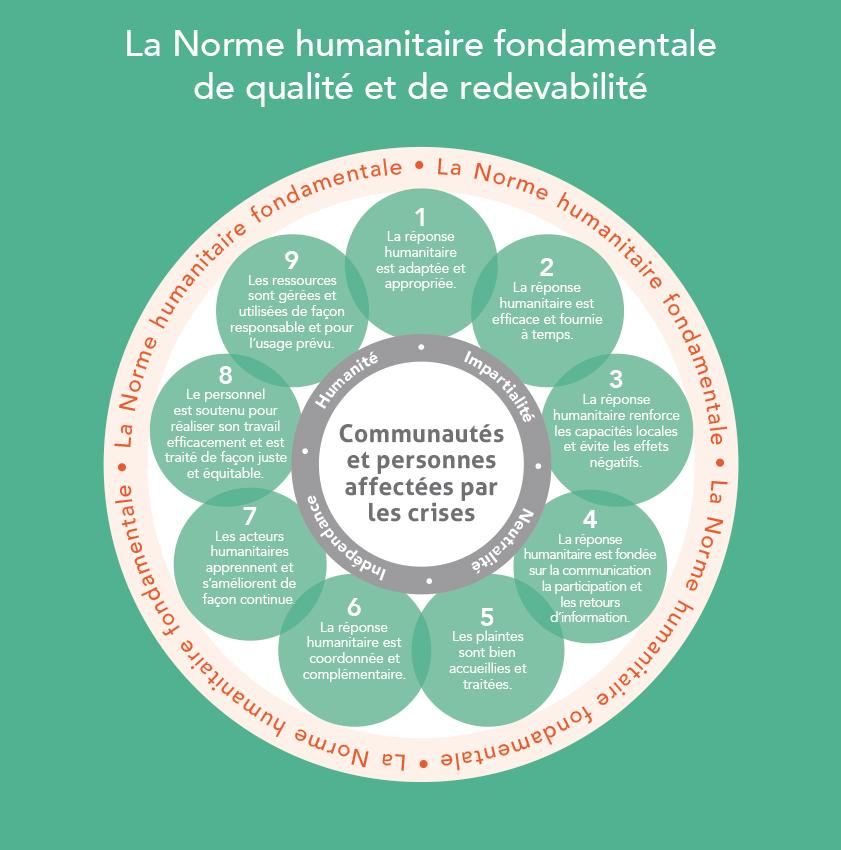 Normes de Qualité de TearfundAnnexe F	 Plan d’action annuelCeci est un exemple du type de format que vous pouvez utiliser pour un plan d’action, qui montre les activités du projet par rapport à une chronologie. Dans cet exemple, le projet ne dure que 18 mois, donc la durée totale du projet est indiquée ici en trimestres. Une autre option consiste à diviser les colonnes en mois et à afficher les activités prévues, et leur planification mois par mois. Le format que vous choisissez dépendra du type de projet que vous effectuez et de sa durée* T1 représente le 1er trimestreAnnexe G – Notes d’orientationConseilsCe modèle peut être utilisé pour tous les projets de développement.Pour les réponses aux questions, il est conseillé de limiter le nombre de mots, par exemple [150 mots]. Ceci est à titre indicatif seulement. Les projets sont différents et auront plus ou moins à dire en fonction des circonstances individuelles.Des notes de synthèse sont données tout au long du formulaire. Partout où le mot Note apparaît, cela signifie qu'il y a des notes de synthèse dans l'annexe D. D'autres exemples et informations sont disponibles en annexe.ConseilsCe modèle peut être utilisé pour tous les projets de développement.Pour les réponses aux questions, il est conseillé de limiter le nombre de mots, par exemple [150 mots]. Ceci est à titre indicatif seulement. Les projets sont différents et auront plus ou moins à dire en fonction des circonstances individuelles.Des notes de synthèse sont données tout au long du formulaire. Partout où le mot Note apparaît, cela signifie qu'il y a des notes de synthèse dans l'annexe D. D'autres exemples et informations sont disponibles en annexe.Cette proposition est-elle une note de synthèse ou concerne-t-elle un projet de moins de 6 mois?Si oui, veuillez répondre uniquement aux questions en noir.Un cadre logique (section E) est facultatif.Cette proposition est-elle une proposition de projet complète pour un projet de plus de 6 mois?Si oui, veuillez répondre à toutes les questions, noires et bleues.Il y a 32 questions en noir et 23 questions en bleu. Certaines des questions nécessitent des réponses simples et immédiates et d'autres nécessitent des réponses plus longues. Les questions aideront à vous assurer que votre projet est bien conçu et a les meilleures chances d'avoir un impact positif à long terme pour les bénéficiaires du projet et pour leurs communautés. Les versions courte et longue des formulaires sont combinées afin d'encourager les meilleures pratiques pour tous les projets. Les partenaires opérationnels sont encouragés à discuter avec les partenaires financiers de tout détail spécifique sur la façon de remplir le formulaire.Pour les projets à petit budget mais d'une durée de plus de 6 mois, il peut être suffisant de remplir la version plus courte du formulaire. Veuillez demander conseil à votre partenaire financier.Il y a 32 questions en noir et 23 questions en bleu. Certaines des questions nécessitent des réponses simples et immédiates et d'autres nécessitent des réponses plus longues. Les questions aideront à vous assurer que votre projet est bien conçu et a les meilleures chances d'avoir un impact positif à long terme pour les bénéficiaires du projet et pour leurs communautés. Les versions courte et longue des formulaires sont combinées afin d'encourager les meilleures pratiques pour tous les projets. Les partenaires opérationnels sont encouragés à discuter avec les partenaires financiers de tout détail spécifique sur la façon de remplir le formulaire.Pour les projets à petit budget mais d'une durée de plus de 6 mois, il peut être suffisant de remplir la version plus courte du formulaire. Veuillez demander conseil à votre partenaire financier.Guide - Glossaire des termesLes membres Michée viennent de nombreuses régions du monde, d'horizons divers et parlent des langues différentes. Les membres Michée sont des organisations de secours et de développement, des organisations missionnaires, des congrégations locales, des établissements d'enseignement et des individus. Il est donc important que nous décrivions ce que signifient les termes spécifiques dans les secteurs du secours, de la réhabilitation, du développement, du plaidoyer, de la réconciliation et des soins à la création.TermeDéfinition Point de référenceEtat de situation avant le démarrage d'un projet ou d'un programme, afin que les progrès puissent être ultérieurement mesurés et comparés à cet état.Participant au projet (bénéficiaire)individu, groupe ou organisation, ciblé ou non, qui bénéficie directement ou indirectement d'un projet.EnfantPersonne de moins de 18 ans.Note de synthèseBref résumé d'une idée de projet.Participant direct au projet (bénéficiaire)Individu, groupe ou organisation ayant été directement impliqué dans l’activité d’un projet, a reçu un service direct dans le cadre du projet ou qui a travaillé au sein du projet.InvaliditéProblème physique ou mental qui, couplé au milieu de vie de la personne, a un effet négatif significatif et à long terme sur la capacité de la personne à avoir des activités quotidiennes normales.Don en natureProduit ou service (autre que de l'argent) donné pour une utilisation dans le cadre du projet.ObjectifRésultat à long terme ou objectif plus large auquel un projet contribue (même si le projet ou le programme ne peut pas l'atteindre à lui seul).Impact(I) Changements durables à long terme de haut niveau ne relevant généralement pas du contrôle d'un projet spécifique.(ii) Comment un projet modifie l'état du monde.(iii) Effets à long terme, positifs et négatifs, primaires et secondaires produits par une intervention (directe ou indirecte, intentionnelle ou non).IndicateursFacteurs ou variables quantitatives ou qualitatives qui fournissent un moyen simple et fiable pour la réalisation des mesures reflétant les changements liés à un projet, ou pour aider à évaluer la performance d'un projet.Participant indirect au projet (bénéficiaire)Individu, groupe ou organisation qui a indirectement bénéficié d'une activité du projet. Par exemple, dans un projet de nutrition infantile, alors que les enfants en bénéficient de manière directe, d'autres membres de la communauté en bénéficieront de manière indirecte Cadre logique Tableau utilisé pour expliquer et résumer ce qu'un projet fera, la logique dans la manière dont les activités, les produits, les résultats et le but sont liés, les indicateurs et les moyens de vérification pour mesurer les objectifs et les hypothèses clés de la conception.Évaluation des besoinsProcessus d'identification et de compréhension des besoins d'une communauté ou d'une populationObjectifTerme général utilisé pour un changement souhaité.Résultat(i) Changement survenu suite à votre projet. Il est mesurable et limité dans le temps, mais cela peut prendre du temps pour en voir le plein effet.(ii) Effet probable ou atteint à court et moyen terme des produits du projet.Produits(i) Produits, visibles et invisibles, qui résultent des activités du projet.(ii) Produits, biens et services qui résultent d'un projet. Peut également inclure des changements qui contribuent à la réalisation des résultats.ProgrammeEnsemble de projets qui travaillent ensemble pour atteindre des objectifs spécifiques, selon une norme convenue, dans un délai et à un coût déterminés.ProjetEnsemble d'activités indépendantes visant à réaliser les objectifs définis.QualitatifMesure de la qualité de quelque chose.QuantitatifMesure de la quantité de quelque chose.Partie prenantePersonne, groupe ou organisation ayant un intérêt ou une préoccupation en rapport avec le projet, ou qui peut être affecté ou subir des changements suite au projet.Adulte vulnérable (adulte à risque)Personne âgée de 18 ans ou plus, qui est ou peut être incapable de prendre soin d'elle-même, ou incapable de se protéger contre un préjudice important ou une exploitation graveA.1Nom du principal partenaire opérationnelNoteA.2Personne en charge du projet chez le principal partenaire opérationnelNom et adresse e-mailRôleLocalisationA.2Personne en charge du projet chez le principal partenaire opérationnelA.3Personne gérant le projetNom et adresse e-mailRôleLocalisationA.3Personne gérant le projetA.4Coordonnées du principal partenaire opérationnelAdresse postale et site WebAdresse postale et site WebAdresse postale et site WebA.4Coordonnées du principal partenaire opérationnelA.4Coordonnées du principal partenaire opérationnelA.4Coordonnées du principal partenaire opérationnelA.5Statut juridique du principal partenaire opérationnelNuméro d'enregistrement / détailsA.5Statut juridique du principal partenaire opérationnelNuméro d'enregistrement / détailsA.6Êtes-vous membre de Michée Mondial?Oui / Non / Ne sais pasA.7Coordonnées bancairesCoordonnées bancairesCoordonnées bancairesCoordonnées bancairesA.7Nom de la banqueA.7Adresse de la banqueA.7Nom du compteA.7Numéro de compteA.7IBANA.7Code Swift / BIC de la banqueA.7Devise du compte bancaireB.1Nom du projetB.1S'agit-il d'un nouveau projet ou de la continuation d'un projet existant ?B.1S'il s'agit d'une continuation, de quel projet s'agit-il ?B.1Durée totale du projet Date de débutDate de finDurée en moisB.1Durée totale du projet (jj / mm / aaaa)B.1Localisation (s) du projet(région, pays, niveau infranational 1, niveau infranational 2, nom de la communauté)NoteB.1L'emplacement est-il principalement rural ou principalement urbain?B.1Nombre total de bénéficiaires du projet prévus (directs et indirects) Voir section C.7NoteB.2i. Nom (s) de toutes les organisations partenaires travaillant sur ce projetNoteLe partenaire sera-t-il rémunéré pour son travail (O/N)?Avez-vous déjà travaillé avec ce partenaire? (O/N)1 2 3 4 (veuillez ajouter plus de lignes si nécessaire)ii. Veuillez décrire les vérifications (audits préalables) que vous avez effectués auprès de chacun des partenaires listés ci-dessus [100 mots par partenaire]Note 1 Note 2ii. Veuillez décrire les vérifications (audits préalables) que vous avez effectués auprès de chacun des partenaires listés ci-dessus [100 mots par partenaire]Note 1 Note 2ii. Veuillez décrire les vérifications (audits préalables) que vous avez effectués auprès de chacun des partenaires listés ci-dessus [100 mots par partenaire]Note 1 Note 2iii. Vos vérifications ont-elles détecté des problèmes nécessitant une amélioration? Dans l'affirmative, veuillez expliquer.Noteiii. Vos vérifications ont-elles détecté des problèmes nécessitant une amélioration? Dans l'affirmative, veuillez expliquer.Noteiii. Vos vérifications ont-elles détecté des problèmes nécessitant une amélioration? Dans l'affirmative, veuillez expliquer.NoteB.3 Source des fonds du projet - veuillez énumérer tous les fonds qui participeront à ce projetNoteSource des fonds du projet - veuillez énumérer tous les fonds qui participeront à ce projetNoteSource des fonds du projet - veuillez énumérer tous les fonds qui participeront à ce projetNotePartenaire financier  NoteNomMontant demandé (inclure la devise)Partenaire financier  NoteNomMontant demandé (inclure la devise)12345 (ajouter des lignes si nécessaire)Dons en natureNoteType(s)Valeur totaleDons en natureNoteFonds propresNoteSource (réserves, imprévus, appels)MontantFonds propresNoteAutresNoteTypeMontantAutresNoteBudget total du projet (toutes les années)Budget total du projet (toutes les années)B.4Démarche du projetNote(cochez tout ce qui s'applique) Démarche du projetNote(cochez tout ce qui s'applique) Renforcement des capacités et soutienDémarche du projetNote(cochez tout ce qui s'applique) Démarche du projetNote(cochez tout ce qui s'applique) Mobilisation et organisationAssistance (espèces ou bons)Recherche et communicationsAssistance (en nature)Travailler avec les communautés religieusesCampagne et lobbyingAutre (veuillez préciser)Autre (veuillez préciser)B.5Secteurs concernés(cochez tout ce qui s'applique)Secteurs concernés(cochez tout ce qui s'applique)Articles non-alimentairesSecteurs concernés(cochez tout ce qui s'applique)Secteurs concernés(cochez tout ce qui s'applique)Développement organisationnelConflits et maintien de la paixProtectionÉducationRésilience / RedressementEnvironnementLogementSécurité alimentaireEAHSantéAutre (veuillez préciser)Autre (veuillez préciser)Condittions de vieVoir l'annexe A pour plus d'informations sur les secteursVoir l'annexe A pour plus d'informations sur les secteursVoir l'annexe A pour plus d'informations sur les secteursVoir l'annexe A pour plus d'informations sur les secteursB.6Veuillez fournir un bref résumé du projet [250 mots](ce qui est prévu, pourquoi est-il nécessaire, où sera-t-il situé, qui est impliqué)NoteVeuillez fournir un bref résumé du projet [250 mots](ce qui est prévu, pourquoi est-il nécessaire, où sera-t-il situé, qui est impliqué)NoteVeuillez fournir un bref résumé du projet [250 mots](ce qui est prévu, pourquoi est-il nécessaire, où sera-t-il situé, qui est impliqué)NoteVeuillez fournir un bref résumé du projet [250 mots](ce qui est prévu, pourquoi est-il nécessaire, où sera-t-il situé, qui est impliqué)NoteConseilsCette section doit décrire la force et les besoins de la communauté et expliquer la raison de votre projet. Veuillez montrer comment vous avez connaissance des besoins et qu'ils prioritaires pour la communauté.Veuillez indiquer les sources de vos informations. Ces sources peuvent inclure une évaluation des besoins, une évaluation du marché, une évaluation de base, une enquête auprès des familles, un rapport externe, des données gouvernementales, des observations, des entretiens avec des informateurs clés, des échanges dans des groupes de discussion, etc…C.1 Décrivez le contexte dans lequel le projet sera réalisé. Veuillez donner un aperçu de la situation locale et de tous les facteurs importants dans la situation du pays, au sens large, qui sont importants pour comprendre le contexte du projet (par exemple les facteurs politiques, économiques, sociaux, technologiques, environnementaux ou juridiques). [maximum 150 mots]NoteC.1 C.2i. Décrivez les forces et les atouts qui existent déjà dans les communautés où vous prévoyez de travailler. (Veuillez préciser vos sources) [150 mots]NoteC.2C.2ii. Décrivez les besoins des communautés affectées, en particulier dans la zone que vous avez choisie pour votre projet. (Veuillez préciser vos sources) [150 mots]NoteC.2C.2iii. Si vous avez trouvé des besoins auxquels votre projet ne pourra pas répondre, comment les redirigerez-vous vers d'autres personnes en mesure de travailler avec les communautés pour vous aider à résoudre ces problèmes? [100 mots]NoteC.2C.2iv. Quel est le nombre total de personnes vivant sur les lieux que vous avez choisis pour ce projet? (Veuillez citer vos sources et inclure des informations ventilées, le cas échéant  c.-à-d.  homme / femme, nombre moyen de personnes par foyer, etc.)NoteC.2C.3Quels sont les groupes les plus vulnérables (les personnes les plus à risque) dans le ou les sites du projet et quels sont leurs besoins particuliers? Veuillez indiquer avec lequel de ces groupes vous travaillerez dans votre projet. [100 mots]C.3C.4Comment avez-vous impliqué les communautés dans l'identification des forces, des besoins, du choix des emplacements du projet et de l'identification des groupes les plus vulnérables? [150 mots]NoteC.4C.5i. Veuillez décrire les critères que vous avez utilisés pour sélectionner les bénéficiaires du projet [100 mots]NoteC.5C.5ii. Comment les communautés, en particulier les groupes marginalisés, ont-elles été impliquées dans l'établissement des critères de sélection des bénéficiaires du projet? [100 mots]NoteC.5C.6i. Avez-vous entrepris une évaluation de base? (Oui Non)C.6C.6ii. Avez-vous l'intention d'entreprendre une évaluation de base? (Si oui, veuillez préciser quand)C.6ConseilsDans le tableau ci-dessous, veuillez indiquer le nombre de bénéficiaires du projet que vous ciblez.Faites des estimations si les données ne sont pas disponibles pour les personnes âgées et les personnes handicapéesC.7 Bénéficiaires du projetNoteC.7 Bénéficiaires du projetNoteBénéficiaires directs NoteBénéficiaires indirects Femme de moins de 18 ans (enfant)Personnes handicapéesFemme de moins de 18 ans (enfant)Personnes sans handicapHomme de moins de 18 ans (enfant)HandicapéesHomme de moins de 18 ans (enfant)Sans handicapFemme de 18 à 59 ansHandicapéesFemme de 18 à 59 ansSans handicapHomme de 18 à 59 ansHandicapéesHomme de 18 à 59 ansSans handicapFemme de 60 ans et plusHandicapéesFemme de 60 ans et plusSans handicapHomme de 60 ans et plusHandicapéesHomme de 60 ans et plusSans handicapTotalTotalTotal général Bénéficiaires directs + indirects = Bénéficiaires directs + indirects = *Veuillez expliquer comment vous avez calculé le nombre de bénéficiaires directs du projet et incluez tous les postulats que vous avez faits.NoteVeuillez expliquer comment vous avez calculé le nombre de bénéficiaires indirects du projet et incluez tous les postulats que vous avez faits.NoteC.8Bénéficiaires du projet(cochez tout ce qui s'applique)NoteBénéficiaires du projet(cochez tout ce qui s'applique)NoteBénéficiaires du projet(cochez tout ce qui s'applique)NoteInfluenceurs (individus qui sont respectés et ont de l'autorité au sein de la communauté)Groupes confessionnelsGroupes confessionnelsIndividus et communautésC.9Comment vous assurez-vous qu'il y a un accès sûr et équitable au projet, en particulier pour ceux qui sont plus vulnérables à l'exploitation, aux abus ou à l'exclusion (par exemple, les enfants, les personnes âgées, les personnes handicapées et les personnes issues de groupes ethniques minoritaires)? [100 mots]NoteC.9C.10Quelles difficultés avez-vous identifiées pour les groupes vulnérables participant aux activités du projet et comment comptez-vous y remédier? (Les difficultés peuvent inclure: les attitudes des autres; les lois, politiques et procédures qui ignorent certains groupes; l'accès physique et l'accès à l'information) [150 mots]NoteC.10C.11Comment vous assurez-vous que tout le monde est impliqué dans la conception et la mise en œuvre du projet (prenez en compte les hommes, les femmes, les filles, les garçons et les groupes marginalisés)? [100 mots]NoteC.11D 1Note i. A quel(s) problème(s) ou opportunité(s) spécifique(s) le projet va-t-il faire face? [100 mots]D 1Note D 1Note ii. Quelles sont les causes profondes du problème et y a-t-il des politiques ou pratiques sous-jacentes qui contribuent au problème? (Si vous avez créé une arborescence de problèmes pour comprendre ces problèmes, vous pouvez la joindre à la proposition) [100 mots]D 1Note D 1Note iii. Quelle approche globale utiliserez-vous pour résoudre le problème? Quelles autres approches ont été envisagées et pourquoi n'ont-elles pas été utilisées? [150 mots]D 1Note D 2 Quel changement espérez-vous voir à la suite du projet? [200 mots](Considérez à la fois le changement pendant la vie du projet et le changement à plus long terme. C'est la section où vous pouvez expliquer votre théorie du changement, ou comment vous pensez que le changement se produira dans votre contexte. Si cela est pertinent, n'hésitez pas à l’expliquer à l'aide d'un diagramme. Vous pouvez envisager des changements dans le bien-être de la communauté, l'environnement, les politiques et pratiques sous-jacentes et les capacités et compétences locales.)NoteD 2 D 3 Décrivez comment votre projet sera mis en œuvre. Veuillez énumérer les organisations partenaires de la question B.2.i et expliquez brièvement ce que chaque organisation fera, y compris la vôtre. [100 mots]D 3 D 4 Quelle expérience antérieure avez-vous (vous et vos organisations partenaires) avec ce type de projet et de la zone du projet (précisez depuis combien de temps)? [100 mots]D 4 D 5 Comment les informations concernant le projet seront-elles partagées avec les communautés d'une manière qui correspond à la culture locale? (veuillez indiquer comment vous communiquerez avec ceux qui pourraient avoir des difficultés à accéder aux informations, comme les personnes plus jeunes, les personnes âgées, les personnes ayant des problèmes de santé, les personnes handicapées, les personnes peu alphabétisées et d’autres groupes en marge) [150 mots]NoteD 5 D 6i. Il est conseillé d’encourager les membres de la communauté à faire des remarques sur le projet (positifs et négatifs), de manière simple et aisée. Veuillez indiquer les commentaires de votre communauté, en incluant la manière dont les opinions des membres de la communauté ont été incluses dans la conception et la mise en œuvre du projet, ainsi que le processus de réponse à tout retour que vous pourriez recevoir. [150 mots]NoteD 6D 6ii. Comment la communauté locale souhaite-t-elle recevoir vos commentaires sur le projet? À quelle fréquence cela se produira-t-il et comment allez-vous veiller à cela? [100 mots]NoteD 6D.7Quelles mesures comptez-vous prendre pour vous assurer que les activités du projet ne nuisent pas à l'environnement? [150 mots]NoteD.7D 8Évaluation et gestion des risques [une page] voir l'annexe B pour un exemple concreti. Cinq risques standards ont été répertoriés dans le tableau ci-dessous. Merci d’évaluer la façon dont ces risques pourraient affecter votre projet et décrivez également les mesures que vous prendrez pour réduire le risque autant que possibleii. Veuillez ajouter au tableau d'autres risques importants (autant que nécessaire) qui, selon vous, pourraient affecter votre projet.Il est important de noter que la gestion de ces risques doit se poursuivre pour l'ensemble du projet, pas seulement au début.D 8Évaluation et gestion des risques [une page] voir l'annexe B pour un exemple concreti. Cinq risques standards ont été répertoriés dans le tableau ci-dessous. Merci d’évaluer la façon dont ces risques pourraient affecter votre projet et décrivez également les mesures que vous prendrez pour réduire le risque autant que possibleii. Veuillez ajouter au tableau d'autres risques importants (autant que nécessaire) qui, selon vous, pourraient affecter votre projet.Il est important de noter que la gestion de ces risques doit se poursuivre pour l'ensemble du projet, pas seulement au début.* Veuillez ajouter E (élevé), M (moyen) ou F (faible)* Veuillez ajouter E (élevé), M (moyen) ou F (faible)* Veuillez ajouter E (élevé), M (moyen) ou F (faible)* Veuillez ajouter E (élevé), M (moyen) ou F (faible)RisqueQuelque chose qui pourrait mal tourner et la manière dont le projet en serait affectéComment évalueriez-vous ce risque? *Comment évalueriez-vous ce risque? *AtténuationQue pouvez-vous faire pour réduire les chances pour que ce risque se produise ou réduire les conséquences générées s’il se produisait?NoteRisqueQuelque chose qui pourrait mal tourner et la manière dont le projet en serait affectéImpactE / M / FProbabilitéE / M / FAtténuationQue pouvez-vous faire pour réduire les chances pour que ce risque se produise ou réduire les conséquences générées s’il se produisait?NoteSécurité : par exemple une instabilité politique, la sécurité des routes, les catastrophes naturelles, etc. Comment ces facteurs influenceront votre projet?Personnel : par exemple, trouver les bonnes personnes dotées des compétences adéquates et prêtes à travailler dans les lieux requis.Finance : par exemple, les systèmes pour prévenir une mauvaise utilisation des fonds, la fraude et la corruption (internes et externes à l'organisation) ne fonctionnent pas ; comment le projet en serait-il affecté ?Pérennité : La communauté ne poursuit pas ce que le projet a apporté ou une collaboration avec les autorités et d'autres parties prenantes n'est pas possible.ProtectionsProtectionsProtectionsProtectionsSystèmes : Soit les pratiques et la législation en matière de protection locales sont inexistantes, faibles ou ne sont pas appliquées, soit le projet sera mis en œuvre dans une situation d'urgence et / ou dans des régions éloignées. Veuillez inclure des détails sur les politiques de protection (à quelle fréquence elles sont actualisées), sur le mécanisme de sauvegarde des plaintes (directives de reporting ou de gestion des incidents) et si des enfants ou des adultes vulnérables ont été consultés dans le processus de conception.Vulnérabilité : Les activités du projet ou des centres de prestation de ce projet pourraient exposer les enfants ou les adultes vulnérables à d'autres risques lorsqu'ils accèdent au service (par exemple, dangers pour l'environnement, la santé et la sécurité, conflits armés locaux, enfants ou adultes vulnérables éloignés des personnels soignants, interventions affectant les rapports de force, en donnant par exemple de l'argent à des familles dirigées par des enfants).Contact : Les activités du projet nécessiteront un ou plusieurs des éléments suivants:- Contacts physiques individuels et / ou visites à domicile (par exemple pour des consultations, des services de santé, des visites à liées à l'hygiène)- Activités de nuit (par exemple, camps, refuges)- Transport des bénéficiaires vers ou depuis les activités- Contacts non supervisés avec des enfants et / ou des adultes vulnérables pendant le travail, par exemple dans une salle de classe ou de formation, pour des consultations, des soins ou pour des conseils)- Le projet sera totalement ou partiellement exécuté par des bénévoles et / ou des associés, des sous-traitants et des visiteurs- Les visiteurs, les bénévoles, les médias sont informés des procédures relevant de la sécurité et de la confidentialité.Recrutement sécurisé:- Les pratiques de recrutement sûres telles que la vérification des antécédents et les références n'ont pas été suivies lors du recrutement- Tous les représentants, associés et sous-traitants impliqués dans le projet n'ont pas signé le code de conduite de l'organisation- Garanties mises en place pour s’assurer que les sous-traitants n'emploient pas d'enfants et qu'ils suivent des pratiques commerciales loyalesFormation: les responsables, associés, sous-traitants et chauffeurs n'ont pas reçu de formation sur la sécurité pour comprendre leur responsabilité morale envers les enfants et les adultes vulnérables; leurs responsabilités en matière de protection etle système de rapport d'incident de l'organisation.Sensibilisation: Les enfants, les adultes vulnérables et leurs aidants n'ont pas reçu d'informations sur leurs droits et n'ont pas été informés de la procédure liée aux plaintes et aux signalements concernant la sécurité de l'organisation, y compris les coordonnées de la personne coordonnatrice à qui ils peuvent signaler des préoccupations ou des allégations. (Les mesures d'atténuation devraient inclure la manière dont vous communiquerez avec ceux qui pourraient avoir du mal à accéder à l'information, comme les personnes plus jeunes ou plus âgées, les personnes ayant des problèmes de santé, les personnes handicapées, les personnes peu alphabétisées et d'autres groupes marginalisés).Communication et rapports : Des histoires concernant les enfants ou les adultes vulnérables, des informations personnelles, des photos ou vidéos (électroniques ou numériques) seront utilisées dans le cadre de ce projet pour communiquer les progrès, le suivi ou pour lever des fonds. Elles pourront être postées sur Internet, sur les réseaux sociaux ou utilisées pour des affiches.Autres risques liés à votre projet (veuillez préciser - par exemple, défaillance du marché, dommages subis par les infrastructures, de nouvelles méthodes du projet qui ne fonctionnent pas, incapacité à atteindre les objectifs du projet, projet remplaçant des fonctions gouvernementales, financement incohérent, etc.).1. 2.3.4.ConseilsUn cadre logique est un moyen d'expliquer la logique de la conception de votre projet. Il indique comment les activités produisent des résultats, comment les résultats mènent aux conclusions et comment les conclusions contribuent à l'objectif global. Veuillez consulter l'annexe C pour un exemple concret Gardez votre cadre logique simple et concis. Le nombre de conclusions doit être limité à 3.Pour qu'un cadre logique soit utile, il devra être utilisé tout au long du projet. On s'attend à ce que le cadre logique soit mis à jour régulièrement à mesure que le projet évolue.Le cadre logique ci-dessous contient des questions directrices pour vous aider à compléter le tableau. Veuillez supprimer ce texte au fur et à mesure que vous rédigez votre cadre logique. Par ailleurs, si les cadres logiques ont déjà été élaborés dans un autre format mais couvrent toutes les informations requises ci-dessous, ils peuvent être joints à la proposition en annexe.ObjectifsIndicateurs (SMART)  Sources d’informations(moyens de vérification)Impact / ObjectifImpact / ObjectifImpact / ObjectifQuel est le changement global important auquel vous souhaitez que votre projet contribue?NoteQu'est-ce qui indiquera que vous avez contribué à cet objectif?Quelles informations seront utilisées pour mesurer les indicateurs?Résultat / objectifRésultat / objectifRésultat / objectifQuels sont les changements spécifiques que vous souhaitez voir grâce au projet?NoteQu'est-ce qui indiquera que ces changements ont été réalisés?Quelles informations seront utilisées pour mesurer les indicateurs?RésultatsRésultatsRésultatsQuels sont les produits, services ou résultats générés par les activités du projet?Qu'est-ce qui indiquera que les résultats ont été rendus?Quelles informations seront utilisées pour mesurer les indicateurs?ActivitésActivitésActivitésQuelles sont les principales activités que vous allez mener pour produire les résultats?ConseilsIl est utile d'analyser les relations et les jeux de pouvoir au sein des communautés dans lesquelles vous travaillez.En dehors des bénéficiaires du projet, quelles sont les principales personnes ou groupes de la communauté et quel rôle joueront-ils pour aider ou prévenir des changements qui peuvent s’y produire?En plus de ceux qui sont directement impliqués dans le projet, il peut y avoir des personnes d'influence qui ne sont pas directement impliquées mais qui continueront de l'affecter. Pensez à l'impact que ces personnes auront sur le projet et à la manière dont vous vous engagerez avec elles. Vous trouverez un exemple de tableau relatif aux relations avec les parties prenantes à l'annexe D.Quels sont les principaux groupes et personnes de la communauté ou présents sur le site du projet?Comment affecteront-ils le projet et quel rôle joueront-ils?Comment le projet s'assurera-t-il qu'ils participeront de manière constructive au processus?OrientationLors de la conception de votre projet, il est important de penser à l'avenir à plus long terme. Comment le projet peut-il aider la communauté à devenir plus résiliente et comment les bénéfices du projet peuvent-ils être maintenus ?G.1i. Veuillez décrire votre stratégie de sortie de la zone du projet; comment vous avez impliqué la communauté dans cette planification? [150 mots]G.1G.1ii. Si une partie de votre stratégie de sortie signifie que vous continuerez à travailler dans la zone du projet pendant un certain temps après la fin du projet, comment comptez-vous le faire? [100 mots]G.1G.2Comment renforcez-vous la capacité de la communauté locale (mentorat, formation), par exemple, l'église locale, les groupes confessionnels, les groupes communautaires et les fonctionnaires locaux? Veuillez inclure les détails de toute discussion que vous avez pu avoir avec ces groupes. [150 mots]NoteG.2G.3Comment votre action s'appuie-t-elle sur les capacités locales, y compris les capacités de ceux qui peuvent être marginalisés tels que les personnes handicapées, les personnes âgées ou les femmes? [150 mots](Tenez compte des compétences et des ressources que la communauté locale apportera au projet)G.3G.4 Comment le projet permettra-t-il à la communauté de gérer son propre développement au-delà de la durée du projet et comment le leadership et la motivation de la communauté seront-ils soutenus? [150 mots]NoteG.4 G.5Comment le projet contribuera-t-il à renforcer la résilience communautaire? [200 mots](Cela pourrait inclure la réduction des vulnérabilités, la promotion des relations communautaires, le soutien à l'économie locale, la capacité de relever les défis futurs ou d'autres moyens pertinents dans votre contexte)NoteG.5ConseilsCette section se concentre sur le suivi, l'évaluation et l'apprentissage ; comment vous allez organiser et équiper l’équipe chargée du projet ; la coordonner avec les autres et vous assurer de la qualité du projet ; Tous ces éléments sont essentiels et doivent être planifiés au début du projet pour une efficacité maximale.H.1Quels points d'apprentissage liés à ce projet ont été appliqués à partir de l'expérience passée ? Comment l'apprentissage, y compris l'atténuation des risques des évaluations précédentes, a-t-il façonné ce projet? [100 mots]NoteH.1H.2Veuillez décrire le plan de suivi du projet; comment vous comptez suivre les progrès par rapport aux objectifs, la fréquence du suivi, les activités de suivi et comment vous mesurerez la qualité. [250 mots]Si vous disposez d'un plan ou d'un cadre de surveillance dans votre propre format, veuillez le soumettre avec cette proposition.NoteH.2H.3Comment impliquerez-vous les membres de la communauté et les bénéficiaires du projet dans le suivi et l'évaluation de ce projet? Veuillez décrire ce qu'ils feront. [150 mots]H.3H.4Comment comptez-vous évaluer ce projetétude ou évaluation, interne ou externe, à mi-parcours ou final, etc.? Veuillez décrire l'évaluation et toute autre activité d'apprentissage que vous avez planifiée.[100 mots]NoteH.4H.5Comment partagerez-vous votre apprentissage au sein de votre organisation, avec vos collègues, avec les bénéficiaires du projet et avec les autres parties prenantes? [100 mots]NoteH.5H.6Veuillez décrire la structure de l'équipe qui gère ce projet et comment elle s'intègre dans la structure d'ensemble de votre organisation. [100 mots]Vous pouvez insérer un organigramme détaillant l’équipe du projet, si vous en avez un, ou le joindre à votre propositionH.6H.7Par quelles exigences supplémentaires imposée par ce projet votre capacité actuelle de leadership et de gestion sera-t-elle impactée? [100 mots]NoteH.7H.8 voyez-vous des domaines dans votre capacité organisationnelle nécessitant un soutien ou un approfondissement? [100 mots]NoteH.8 H.9Comment le projet sera-t-il coordonné avec les activités de l’administration locale et relié aux plans de développement nationaux et autres politiques et pratiques gouvernementales? [200 mots]NoteH.9H.10Comment le projet sera-t-il coordonné avec les projets d'autres organisations de développement dans la zone identifiée pour éviter les doubles emplois, partager les informations et garantir que votre projet s'intègre dans le travail des autres? [200 mots](Veuillez énumérer les personnes avec lesquelles vous collaborez et avec qui vous vous coordonnez - ONG, groupes communautaires, autorités locales, gouvernement, membres de Michée Mondial, ONU, OING, réseau START et autres)H.10H.11Veuillez décrire, pour chaque principal secteur d'activité, quelles bonnes pratiques et normes techniques vous appliquerez et comment elles seront adaptées à votre situation locale. [200 mots](veuillez-vous référer à la CHS, Sphère et d’autres normes pertinentes pour votre projet)NoteH.11H.12Voyez-vous des difficultés à respecter les bonnes pratiques et les normes techniques indiquées ci-dessus? Veuillez énumérer chaque défi et expliquer les mesures que vous allez entreprendre pour les résoudre. [200 mots] (veuillez-vous référer à la CHS, Sphère et d’autres normes pertinentes pour votre projet)H.12H.13Comment le projet abordera-t-il les questions de genre et d'égalité des sexes? (Si une analyse de la problématique hommes-femmes a été réalisée, veuillez fournir les résultats) [150 mots]NoteH.13I.1Quel rôle la communauté religieuse locale jouera-t-elle dans ce projet et comment vous engagez-vous avec elle? [200 mots]NoteI.1I.2Le projet vise-t-il à soutenir ou à participer au travail de la communauté religieuse dans la communauté au sens large? [150 mots]NoteI.2Définitions Michée MondialComprendConflit et maintien de la paixDémocratie, droits de l'homme, guérison, justice, état de droit, jeunes leaders, réconciliationÉducationEnseignement primaire, secondaire, universitaire et supérieur, professionnel, pour adultesEnvironnementÉnergie renouvelable, gestion des déchetsLa sécurité alimentaireAccès aux aliments et aux marchés, nutrition, production et approvisionnement alimentaireSantéHandicap, maladies infectieuses, santé maternelle et infantileConditions de vieMicro entreprise, micro finance, services financiers, gestion des ressources naturellesArticles non alimentairesProduits de base pour l'hygiène personnelle, pour la préparation de la nourriture, la chaleur, le sommeil, la construction et l'entretien des abrisDéveloppement organisationnelGouvernance, gestion financière, personnel, gestion du cycle des projets, support techniqueProtectionSanté psychosociale, sécurité, violence sexuelle et sexiste, normes socialesRésilienceRéduction des risques de catastrophe, programmes intégrés, apprentissage et adaptationLogementAbris d'urgence, temporaires, transitoires et permanentsEAHEau potable, assainissement, pratiques liées à l’hygiène* Veuillez ajouter E (élevé), M (moyen) ou F (faible)* Veuillez ajouter E (élevé), M (moyen) ou F (faible)* Veuillez ajouter E (élevé), M (moyen) ou F (faible)* Veuillez ajouter E (élevé), M (moyen) ou F (faible)RisqueQuelque chose qui pourrait mal tourner et affecter le projetComment évalueriez-vous ce risque? *Comment évalueriez-vous ce risque? *AtténuationQue pouvez-vous faire pour réduire les chances pour que ce risque se produise ou réduire les conséquences générées s’il se produisait?RisqueQuelque chose qui pourrait mal tourner et affecter le projetimpactE / M / FprobabilitéE / M / FAtténuationQue pouvez-vous faire pour réduire les chances pour que ce risque se produise ou réduire les conséquences générées s’il se produisait?Protection : les responsables, associés, sous-traitants et chauffeurs n'ont pas reçu de formation sur la protection pour comprendre leur responsabilité morale envers les enfants et les adultes vulnérables; leurs responsabilités en matière de protection etle système de rapport d'incident de l'organisation.EFLe personnel, les partenaires, les bénévoles et les sous-traitants, y compris les chauffeurs, ont tous reçu une formation sur notre politique et nos procédures de protection et comprennent leur responsabilité morale envers les enfants et les adultes vulnérables. Tout le monde sait qui est notre référent en ce qui concerne la protection et connait la procédure pour signaler des problèmes ou des incidents.Sécurité: l'accès à la zone du projet est difficile en raison de problèmes de sécurité ou des conditions météorologiques annuelles, ce qui peut entraîner un retard dans la mise en œuvre.EFLa sécurité est actuellement stable et l'accès aux zones du projet est bon. Cela peut changer lors des élections qui auront lieu dans 5 mois. Nous surveillerons cela et planifierons les travaux en dehors de la période électorale. Les conditions météorologiques annuelles sont prévisibles et ont été prises en compte dans notre plan de travail. En cas de catastrophe naturelle de grande ampleur, nous réévaluerons notre plan de travail.Personnel: Les bonnes pratiques de recrutement en toute sécurité, telles que la vérification des antécédents et des références, n'ont pas été suivies lors du recrutement.MFDes pratiques de recrutement sûres sont en place. Nous avons des références pour tous les nouveaux employés et tous les problèmes sont examinés avant la fin de la période d’essai. En cas de souci, les contrats du personnel peuvent être résiliés avant la fin de la période d'essai.Finance : la fraude ou la corruption indiquent que les fonds ne sont pas utilisés comme prévu.EFTout notre personnel a reçu une formation sur la lutte contre la fraude et la corruption, nous avons de bons contrôles financiers et les systèmes mis en place garantissent que les fonds sont dépensés correctement. Nous avons également formé le personnel financier et administratif des 2 partenaires avec lesquels nous travaillons.Durabilité : Un manque de collaboration avec les communautés locales, les autorités et d'autres parties prenantes peut réduire la durabilité à long terme du projet.MFLe personnel veille à travailler avec les membres de la communauté pour la planification et la mise en œuvre de tous les projets. Les projets naissent des idées de la communauté qui donne des conseils sur les problèmes à long terme et sur la durabilité. Le personnel travaille avec les autorités locales pour assurer une bonne synergie entre leurs plans actuels et futurs et le projet.1, Homologation : les nouvelles réglementations concernant l'homologation signifient que toutes les organisations doivent compléter un nouveau processus en ligne pour confirmer leur homologation actuelle. Le processus est plus détaillé et certaines organisations ont plus de mal à se conformer aux nouvelles exigences en ligne.EFLe directeur financier dirige le nouveau processus en ligne avec le soutien de l'équipe. Le délai est de 4 mois et le personnel se réunit régulièrement avec les autorités locales pour montrer nos progrès et recevoir des conseils. Cette question est discutée au sein des groupes de coordination locaux pour partager la formation entre les organisations.2, Financement - nous approchons un certain nombre de donateurs dans l'espoir qu'ils seront heureux de soutenir de manière conjointe ce travail, mais si le budget total requis n’est pas garanti, nous ne serons pas en mesure de mener à bien le projet complet tel qu’il est décrit.EMDans les discussions que nous avons eues avec les communautés, nous avons cherché à gérer les attentes afin qu'elles sachent clairement que le projet ne peut aller de l'avant que si un financement suffisant est obtenu. Nous recherchons des fonds auprès de nos partenaires financiers dans plusieurs pays. En cas d'urgence, nous avons préparé une version réduite du projet qui pourrait être mise en œuvre mais avec un impact considérablement réduit.3, Ciblage - il a été difficile d'obtenir des données démographiques précises et détaillées concernant les emplacements du projet et il existe un risque que certaines personnes vulnérables ne soient pas prises en compte.MFLe personnel du projet a obtenu des données sur les sites prévus pour le projet auprès des autorités locales et du recensement national de 2012. En collaboration avec les dirigeants locaux, le personnel a identifié les plus vulnérables de chaque communauté. Une enquête auprès des familles est en cours pour améliorer la ventilation des données, les vérifier et assurer un ciblage juste et inclusif.4, Logistique - nous introduisons de nouvelles procédures logistiques qui amélioreront notre façon de travailler. Nous sommes toujours en plein processus de changement, entre la transition des structures du personnel et l'introduction de nouvelles procédures.MFLa coordonnatrice principale de la logistique du siège social se déplace régulièrement pour soutenir les équipes locales et, avec le logisticien local, supervisera la formation du personnel, présentera les nouvelles procédures et équipera le personnel pour soutenir les partenaires. Elle est responsable de la gestion logistique et de la conformité pendant le processus de changement.ObjectifsIndicateurs (SMART)  Sources d’informations(moyens de vérification)Impact / Objectif Il y a un objectif et votre projet contribue à cet objectif de manière plus large.Impact / Objectif Il y a un objectif et votre projet contribue à cet objectif de manière plus large.Impact / Objectif Il y a un objectif et votre projet contribue à cet objectif de manière plus large.Quel est la situation ou le problème général identifié?ExempleRéduction de l'incidence et de l'impact des maladies diarrhéiquesQu'est-ce qui indiquera que vous avez contribué à cet objectif?Taux de mortalité dû aux maladies diarrhéiques à Nimallu réduit de 5% d'ici la fin du projetIncidence des maladies diarrhéiques à Nimallu réduite de 50% d'ici la fin du projetQuelles informations seront utilisées pour mesurer les indicateurs?Statistiques gouvernementalesStatistiques des centres de santé locauxRésultat / Objectif Habituellement, un résultat suffit; deux ou trois peuvent parfois être utilisés Résultat / Objectif Habituellement, un résultat suffit; deux ou trois peuvent parfois être utilisés Résultat / Objectif Habituellement, un résultat suffit; deux ou trois peuvent parfois être utilisés Quel est le changement spécifique que vous souhaitez voir grâce au projet?Le résultat se présente sous la forme : ‘’quel changement, où et quand ?’’ExempleAmélioration de l'accès et de l'utilisation de l'eau potable à Nimallu d'ici la fin août 2021Qu'est-ce qui indiquera que ce changement a été réalisé?Toutes les familles ont accès à au moins 15 litres d'eau par personne et par jour à la fin du projetDistance moyenne des familles à l'eau potable la plus proche inférieure à 500m à la fin du projetL’administration locale teste la qualité de l'eau chaque annéeQuelles informations seront utilisées pour mesurer les indicateurs?Rapport d'enquête auprès des famillesRapport d'enquête auprès des famillesRapport d'analyse de l’administration locale à propos de l'eau RésultatsLes projets standards produisent plusieurs résultats, répartis par secteur ou sous-secteur. De nombreux projets en auront entre trois et cinq. En avoir plus de cinq peut devenir trop complexeRésultatsLes projets standards produisent plusieurs résultats, répartis par secteur ou sous-secteur. De nombreux projets en auront entre trois et cinq. En avoir plus de cinq peut devenir trop complexeRésultatsLes projets standards produisent plusieurs résultats, répartis par secteur ou sous-secteur. De nombreux projets en auront entre trois et cinq. En avoir plus de cinq peut devenir trop complexeQuels sont les résultats générés par les activités du projet?Les produits doivent conduire à la réalisation du résultat du projet. Les résultats sont comme des marqueurs ou des jalons qui montrent que vous avez réalisé les activités avec succès.Les résultats se présentent sous la forme : ‘’ce qui sera fourni, combien, où et quand.’’
Exemples1, Système de gestion participative de l'eau mis en place dans chaque zone secondaire de Nimallu d'ici fin janvier 2021Qu'est-ce qui indiquera que les résultats sont obtenus? Plans et budgets conjoints des autorités locales et des communautés en place d'ici la fin du 9e moisAu moins 90% des comités des usagers de l'eau collectent des contributions locales d'ici la fin de la première annéeL’administration locale des eaux participe aux comités des usagers de l'eauQuelles informations seront utilisées pour mesurer les indicateurs?
 Plans et budgetsRegistre du comité des usagers de l'eauRegistre du comité des usagers de l'eau2, Sources d'approvisionnement en eau améliorées ou remplacées dans chaque zone secondaire de Nimallu d'ici fin mai 2021Au moins 90% des sources d'eau potable, améliorées ou nouvelles, installées et en service à la fin du projet97% des pompes manuelles en fonctionnement à la fin du projetRegistre du comité des usagers de l'eauRapports de test de qualité de l'eauRapport d'enquête sur le terrain3, Amélioration des connaissances communautaires et de l'utilisation des pratiques d'hygiène sûres dans chaque zone secondaire de Nimallu d'ici la fin juillet 2021Le nombre de personnes se lavant les mains après avoir déféqué passé à 75% de la population cible à la fin juillet 2021Le nombre de personnes stockant de l'eau en toute sécurité passé à 75% de la population cible d'ici la fin juillet 2021Trois CHP par communauté assistant à la formation et obtenant un résultat minimum de 90% à un test post-formation après 9 mois80% des membres de la communauté formés à la fin du projetEnquête sur les connaissances, les comportements et la pratique (enquête KAP)Enquête sur les connaissances, les comportements et la pratique (enquête KAP)Enregistrements des résultats des testsDossiers de formationActivitésActivitésActivitésQuelles sont les principales activités que vous allez mener pour produire les résultats?Chaque activité doit être clairement liée à un résultat. Vous aurez plusieurs activités sous chaque sortie.
Les activités se présentent sous la forme : ‘’ce qui sera fait, qui sera impliqué, où et quand.’’1.1 Mettre en place des comités des usagers de l'eau (CUE) dans chaque zone secondaire de Nimallu d'ici la fin avril 20201.2 Offrir une formation aux membres des CUE en matière d'enquête, de planification, de suivi et de rédaction de propositions d'ici fin juin 20201.3 Les communautés mènent des enquêtes de surveillance et de suivi sur l'utilisation et les besoins en eau et soumettent des propositions d'ici la fin juillet 20201.4 Tenir des réunions de planification régionale du Département de l'eau du district et du CUE2.1 Un comité local pour sélectionner les Agents Communautaires pour l’Eau (ACE) dans chaque zone secondaire de Nimallu d'ici la fin mai 20202.2 Former les ACE à améliorer les sources d'approvisionnement en eau existantes, à en creuser de nouvelles, à entretenir et réparer les pompes à main dans chaque zone secondaire de Nimallu d'ici la fin juillet 20202.3 Améliorer les sources d'approvisionnement en eau existantes et en creuser de nouvelles dans chaque zone secondaire de Nimallu d'ici la fin avril 20212.4 Faire en sorte que le Département de l'eau du district teste la qualité de l'eau dans chaque source d'approvisionnement en eau de chaque zone secondaire de Nimallu au fur et à mesure de leur réalisation3.1 Former des Relais Communautaires pour la Santé (RCS) existants pour accroître leurs connaissances sur les maladies diarrhéiques et la nécessité de bonnes pratiques d'hygiène d'ici la fin juillet 20203.2 Les RCS formeront les hommes, les femmes et les enfants aux bonnes pratiques d'hygiène d'ici fin avril 20211.1 Mettre en place des comités des usagers de l'eau (CUE) dans chaque zone secondaire de Nimallu d'ici la fin avril 20201.2 Offrir une formation aux membres des CUE en matière d'enquête, de planification, de suivi et de rédaction de propositions d'ici fin juin 20201.3 Les communautés mènent des enquêtes de surveillance et de suivi sur l'utilisation et les besoins en eau et soumettent des propositions d'ici la fin juillet 20201.4 Tenir des réunions de planification régionale du Département de l'eau du district et du CUE2.1 Un comité local pour sélectionner les Agents Communautaires pour l’Eau (ACE) dans chaque zone secondaire de Nimallu d'ici la fin mai 20202.2 Former les ACE à améliorer les sources d'approvisionnement en eau existantes, à en creuser de nouvelles, à entretenir et réparer les pompes à main dans chaque zone secondaire de Nimallu d'ici la fin juillet 20202.3 Améliorer les sources d'approvisionnement en eau existantes et en creuser de nouvelles dans chaque zone secondaire de Nimallu d'ici la fin avril 20212.4 Faire en sorte que le Département de l'eau du district teste la qualité de l'eau dans chaque source d'approvisionnement en eau de chaque zone secondaire de Nimallu au fur et à mesure de leur réalisation3.1 Former des Relais Communautaires pour la Santé (RCS) existants pour accroître leurs connaissances sur les maladies diarrhéiques et la nécessité de bonnes pratiques d'hygiène d'ici la fin juillet 20203.2 Les RCS formeront les hommes, les femmes et les enfants aux bonnes pratiques d'hygiène d'ici fin avril 2021Quels sont les principaux groupes et personnes présents dans la communauté ou sur le site du projet?Comment affecteront-ils le projet et quel rôle joueront-ils?Comment le projet garantira-t-il qu'ils participeront de manière constructive au processus?Conseil communalIls joueront un rôle central dans la campagne. Ils soutiennent le projet et ont exprimé leur désir de s'impliquer lors des discussions concernant la planification Un de leurs membres fera partie du groupe de pilotage du projet pour représenter la communauté. Ils rencontreront régulièrement le personnel pour être mis au courant des progrès.Administration localeIls soutiennent les objectifs de la campagne mais n'ont pas la capacité suffisante pour consacrer du temps et des ressources pour la soutenir activement.Le personnel continuera de s'engager activement avec eux pour essayer de les persuader de s'impliquer plus, en leur expliquant davantage les bienfaits au niveau local de leur participation.Enseignants dans les écolesCertains soutiennent l'idée, mais d’autres pas et ne sont pas disposés à inclure le matériel dans les leçons en phase avec le programme. Ils sont importants car ils peuvent influencer et toucher de nombreux enfants.Le personnel commencera à travailler avec des enseignants qui apportent leur soutien et chercheront à persuader ceux qui ont des doutes en démontrant l'impact à travers un projet pilote. Le personnel continuera à les rencontrer et à les inviter à visiter le site pilote pour voir par eux-mêmes.Les responsables religieuxLa plupart sont satisfaits de l'idée du projet et ont déjà accepté de partager le matériel avec leurs congrégations. La démonstration de l'unité interconfessionnelle sera significative dans la communauté qui soutient la campagne, et cela leur donnera une grande influence.Le personnel continuera à les rencontrer régulièrement, leur fournira tout le matériel et sera disponible pour les soutenir au besoin.Maire retraitéeElle a eu une expérience personnelle au sein de sa famille du problème que nous abordons et est un soutien clé, prête à prendre la parole lors des réunions. Elle est très connue et appréciée localement et sera un atout majeur pour la campagne.Le personnel la tiendra au courant des progrès et travaillera avec elle à la promotion de la campagne dans les médias et au niveau local.Donnez des réponses brèves.Donnez des réponses brèves.1. Comportements Comment le personnel est-il familiarisé avec les valeurs de l'organisation, les types de conduite inacceptable (p. ex. l'exploitation et la maltraitance des enfants et des adultes vulnérables, la fraude, la corruption) et ses procédures disciplinaires ? Comment les communautés seront-elles informées de ce qui constitue, chez le personnel, un comportement inacceptable ?2. Impartialité et ciblageComment les bénéficiaires sont-ils sélectionnés ? Comment les communautés participeront-elles à la sélection ? Décrivez comment la sélection est basée sur le besoin et sur l'objectif d'atteindre les personnes les plus vulnérables.3. RedevabilitéComment les groupes communautaires participent-ils à la planification du projet ? Le personnel communique-t-il explicitement des informations sur les objectifs du projet et veille-t-il à ce que les bénéficiaires puissent donner leur avis sur son exécution ? Comment les communautés participeront-elles à la conception des mécanismes de rétroaction ?4. Égalité hommes-femmes Comment la conception du projet tient-elle compte des rôles et vulnérabilités des hommes et des femmes et comment évite-t-elle un accroissement de la vulnérabilité des femmes ? Comment la conception du projet favorise-t-elle l'inclusivité des hommes aussi bien que des femmes et comment accroît-elle la sécurité des femmes et des filles ?5. Autonomisation Comment la conception du projet encourage-t-elle la participation de tous les groupes vulnérables, comment renforce-t-elle leurs capacités et, au minimum, comment évite-t-elle leur dépendance à l'égard du soutien que vous visez à fournir ? 6. Résilience Comment la conception du projet renforce-t-elle les capacités de la communauté et comment aborde-t-elle la vulnérabilité aux catastrophes ? Comment le projet veillera-t-il à ne pas contribuer à la dégradation de l'environnement ?  7. Protection Comment la conception du projet garantit-elle la sûreté, la sécurité et la dignité des communautés et comment évite-t-elle les risques non intentionnels, notamment l'accroissement de la tension ou l'aggravation de la vulnérabilité des personnes aux préjudices physiques ?8. Qualité technique Comment la conception du projet fait-elle en sorte que l'assistance fournie soit en adéquation avec les préférences des communautés ? Comment garantit-elle que les produits seront d'un bon niveau de qualité technique et appropriés à la culture locale ?Activités T1*T2T3T4T5T6Résultat 1 - Système de gestion participative de l'eau mis en place dans chaque zone secondaire de Nimallu d'ici fin janvier 2021Résultat 1 - Système de gestion participative de l'eau mis en place dans chaque zone secondaire de Nimallu d'ici fin janvier 2021Résultat 1 - Système de gestion participative de l'eau mis en place dans chaque zone secondaire de Nimallu d'ici fin janvier 2021Résultat 1 - Système de gestion participative de l'eau mis en place dans chaque zone secondaire de Nimallu d'ici fin janvier 2021Résultat 1 - Système de gestion participative de l'eau mis en place dans chaque zone secondaire de Nimallu d'ici fin janvier 2021Résultat 1 - Système de gestion participative de l'eau mis en place dans chaque zone secondaire de Nimallu d'ici fin janvier 2021Résultat 1 - Système de gestion participative de l'eau mis en place dans chaque zone secondaire de Nimallu d'ici fin janvier 20211.1 Mettre en place de comités des usagers de l'eau (CUE) dans chaque zone secondaire de Nimallu d'ici la fin avril 20201.2 Offrir une formation aux membres des CUE en matière d'enquête, de planification, de suivi et de rédaction de propositions d'ici fin juin 20201.3 Les communautés mènent des enquêtes de surveillance et de suivi sur l'utilisation et les besoins en eau et soumettent des propositions d'ici la fin juillet 20201.4 Tenir des réunions de planification régionale du Département de l'eau du district et du CUERésultat 2 - Sources d'approvisionnement en eau améliorées ou remplacées dans chaque zone secondaire de Nimallu d'ici fin mai 2021Résultat 2 - Sources d'approvisionnement en eau améliorées ou remplacées dans chaque zone secondaire de Nimallu d'ici fin mai 2021Résultat 2 - Sources d'approvisionnement en eau améliorées ou remplacées dans chaque zone secondaire de Nimallu d'ici fin mai 2021Résultat 2 - Sources d'approvisionnement en eau améliorées ou remplacées dans chaque zone secondaire de Nimallu d'ici fin mai 2021Résultat 2 - Sources d'approvisionnement en eau améliorées ou remplacées dans chaque zone secondaire de Nimallu d'ici fin mai 2021Résultat 2 - Sources d'approvisionnement en eau améliorées ou remplacées dans chaque zone secondaire de Nimallu d'ici fin mai 2021Résultat 2 - Sources d'approvisionnement en eau améliorées ou remplacées dans chaque zone secondaire de Nimallu d'ici fin mai 20212.1 Un comité local pour sélectionner les Agents Communautaires pour l’Eau (ACE) dans chaque zone secondaire de Nimallu d'ici la fin mai 20202.2 Former les ACE à améliorer les sources d'approvisionnement en eau existantes, à en creuser de nouvelles, à entretenir et réparer les pompes à main dans chaque zone secondaire de Nimallu d'ici la fin juillet 20202.3 Améliorer les sources d'approvisionnement en eau existantes et en creuser de nouvelles dans chaque zone secondaire de Nimallu d'ici la fin avril 20212.4 Faire en sorte que le Département de l'eau du district teste la qualité de l'eau dans chaque source d'approvisionnement en eau de chaque zone secondaire de Nimallu au fur et à mesure de leur réalisationRésultat 3 - Amélioration des connaissances communautaires et de l'utilisation des pratiques d'hygiène sûres dans chaque zone secondaire de Nimallu d'ici la fin juillet 2021Résultat 3 - Amélioration des connaissances communautaires et de l'utilisation des pratiques d'hygiène sûres dans chaque zone secondaire de Nimallu d'ici la fin juillet 2021Résultat 3 - Amélioration des connaissances communautaires et de l'utilisation des pratiques d'hygiène sûres dans chaque zone secondaire de Nimallu d'ici la fin juillet 2021Résultat 3 - Amélioration des connaissances communautaires et de l'utilisation des pratiques d'hygiène sûres dans chaque zone secondaire de Nimallu d'ici la fin juillet 2021Résultat 3 - Amélioration des connaissances communautaires et de l'utilisation des pratiques d'hygiène sûres dans chaque zone secondaire de Nimallu d'ici la fin juillet 2021Résultat 3 - Amélioration des connaissances communautaires et de l'utilisation des pratiques d'hygiène sûres dans chaque zone secondaire de Nimallu d'ici la fin juillet 2021Résultat 3 - Amélioration des connaissances communautaires et de l'utilisation des pratiques d'hygiène sûres dans chaque zone secondaire de Nimallu d'ici la fin juillet 20213.1 Former des Relais Communautaires pour la Santé (RCS) existants pour accroître leurs connaissances sur les maladies diarrhéiques et la nécessité de bonnes pratiques d'hygiène d'ici la fin juillet 20203.2 Les RCS formeront les hommes, les femmes et les enfants aux bonnes pratiques d'hygiène d'ici fin avril 2021Ref.NoteA.1Il peut y avoir un certain nombre d'organisations impliquées dans la mise en œuvre de votre projet, mais nous avons besoin de connaître ici les détails de celle qui en est globalement responsable, et c'est cette principale organisation chargée de la mise en œuvre qui devra remplir et soumettre le formulaire.B.1Lieu (s) du projet - ce que l’on appelle infranational 1, infranational 2; le nom de la communauté peut être une répartition des provinces, comtés, districts, métropoles ou équivalents, pertinents pour le projet en question. Le nom de la communauté peut être un village ou une communauté reconnue dans laquelle se déroule le projet.B.1Nombre total de bénéficiaires du projet - indiquez ici le “Total Général” que vous avez calculé dans la section C.7.B.2.iÉnumérez ici tous vos partenaires qui seront impliqués dans la mise en œuvre du projet – Il est inutile d'inclure ceux avec lesquels vous vous coordonnez seulement, mais uniquement ceux qui réalisent le projet.B.2.iiIl est important de s’assurer que tous les partenaires opérationnels effectueront leur travail d'une manière appropriée et sans causer de préjudice. Il est de la responsabilité de l'organisation opérationnelle principale de montrer qu'elle a correctement vérifié chacune des autres. Cela impliquera de vérifier les politiques et procédures de chacune, et d'observer comment elles travaillent et respectent leurs engagements. Vous devez expliquer ici les vérifications que vous avez effectuées et ce que vous avez trouvé.B.2.iiiDonnez ici des détails sur toutes les améliorations qui doivent être apportées, comment cela sera fait. Toutes les organisations peuvent s'améliorer, mais si les vérifications effectuées démontrent que certaines ne sont pas adaptées au travail demandé, il sera préférable de ne pas les proposer pour le projet.B.3Cette section a pour but de montrer la situation financière globale du projet. Les détails seront donnés dans le modèle financier séparé.Énumérez ici les fonds que vous demandez auprès de différents partenaires financiers; cela permet à chacun de savoir clairement à quel pourcentage il contribue.Énumérez ici tout soutien non financier attendu pour votre projet. Il peut s'agir d'équipements, de matériaux, de services, etc. Vous devez indiquer la valeur financière de cette aide si vous aviez à la payer.Contribuez-vous par vos fonds propres au projet, ou allez-vous localement collecter des fonds pour cela? Donnez tous les détails ici.D'autres sources de financement peuvent inclure des éléments tels que les revenus locaux générés par la communauté ou par les activités du projet.B.4Cette section vous permet de décrire la ou les manières générales dont le projet fonctionnera. Vous pouvez cocher plusieurs cases.B.6Mettez ici un bref résumé du projet couvrant les domaines demandés. Il sera possible de donner plus de détails plus avant dans la proposition. Remplir cette section à la fin semble plus judicieux.C.1Donnez un aperçu de la zone du projet et de ce à quoi ressemble la vie des gens - décrivez également les grands facteurs nationaux énumérés s'ils sont pertinents. Les partenaires veulent se faire une image de l'endroit où vous travaillez.C.2.iVous devez comprendre les forces de la communauté afin que le projet puisse être conçu pour fonctionner avec elles. Donnez des détails sur les points forts et une description de la manière dont ils ont été évalués (entretiens, observations, discussions de groupe, etc.)C.2.iiDécrivez les besoins particuliers de la communauté et la manière dont vous avez obtenu ces informations. Cela inclura votre propre évaluation des besoins, une évaluation de base, des enquêtes sur les familles, etc. mais il peut être aussi utile d'inclure d'autres informations exterieures.C.2.iiiCela pourrait se faire par le biais de groupes de coordination, par voie gouvernementale, représentation auprès des partenaires financiers, etc.C.2.ivIl s'agit de la population totale de la ou des zones où votre projet est mis en place; Elle sera probablement supérieure au nombre de bénéficiaires du projet.C.4Comment vous êtes-vous assuré que tous les groupes de la communauté ont été correctement représentés dans le processus de compréhension de la situation, des besoins et dans le choix du lieu?C.5i. Décrivez la méthode de sélection que vous avez utilisée pour choisir les bénéficiaires avec lesquels vous allez travailler. Quels critères avez-vous utilisés (par exemple santé, richesse, capacité d’adaptation, etc.) et qui a pris les décisions (groupes communautaires, organisation opérationnelle, organisation extérieure, etc.) ?ii. Donnez des détails sur la façon dont vous avez impliqué toute la communauté dans ce processus - il est important de le faire pour qu'ils s'approprient le projet, afin que ce dernier ait les meilleures chances de succès.C.7Collectez des données pour les catégories de bénéficiaires correspondant aux titres du tableau. Les notes de bas de page donnent des indications pour des statistiques générales sur le % de personnes de plus de 60 ans et le % de personnes handicapées si ces chiffres ne sont pas possibles.Les chiffres varieront en fonction du type et de la taille du projet. Par exemple, un projet de santé national peut avoir un grand nombre de bénéficiaires directs, alors qu’un projet portant sur le plaidoyer en aura très peu (mais pourra influencer un grand nombre de bénéficiaires indirects).Comment avez-vous compté le nombre de bénéficiaires directs?  Avez-vous fait des hypothèses (par exemple, le nombre de personnes dans une famille, le nombre moyen de patients, etc.)?Normalement, il sera nécessaire d'estimer le nombre de bénéficiaires indirects du projet plutôt que de les compter directement. Veuillez expliquer votre méthode de calcul pour arriver à ce nombre (portée et étendue de l'influence, estimations de la population, etc.).C.8Cette section a pour but d'aider à comprendre de quels groupes de la communauté proviennent les bénéficiaires du projet. Cochez toutes les cases qui conviennent.C.9Vous devez réfléchir à la manière dont les membres les plus vulnérables de la communauté peuvent bénéficier de votre projet; Décrivez ici comment vous vous y appliquerez, par exemple des échanges avec les responsables de la communauté, des suivis, des dispositifs appropriés, un soutien supplémentaire pour les personnes vulnérables, etc.C.10Cette section demande davantage de détails sur ce qui pourrait empêcher les personnes vulnérables d'accéder au projet et sur la manière dont vous prévoyez de surmonter ces défis.C.11Tous les groupes de la communauté devraient pouvoir influencer la décision lors de la conception du projet; cette section vérifie comment vous vous y êtes pris, par exemple à travers des discussions de groupe, des observations, un accord avec les leaders de la communauté, etc.D.1Dans cette section, décrivez le problème que vous essayez de résoudre pour améliorer votre projet - quelles en sont les raisons et pourquoi pensez-vous que l'approche de votre projet (voir section B.4) est la meilleure à adopter?D.2Comment votre projet visera-t-il à améliorer le (s) problème (s) décrit (s) en D.1? Avoir une théorie réaliste de la façon dont le changement se produira est la clé de la réussite de votre projet.D.5Il est essentiel que la communication avec les bénéficiaires soit claire afin qu'ils puissent comprendre, s'impliquer et être protégés. Un effort supplémentaire sera nécessaire pour ceux qui ont plus de difficulté à accéder aux informations. Donnez des détails sur la manière dont vous vous en assurerez.D.6i. Comment les bénéficiaires pourront-ils faire des remarques sur le projet? Se sentiront-ils en sécurité s’ils ont une réclamation à faire ? Quelle est votre procédure pour recueillir et répondre aux remarques?ii. Comment comptez-vous tenir la communauté au courant de l'avancement du projet? À quelle fréquence et de quelle manière le ferez-vous?D.7Tenez compte de l'impact sur l'environnement des activités de votre projet et de la manière dont vous vous assurerez qu'il n'y a pas de dommage causé. (par exemple la gestion des déchets, les décisions d'achat, les déplacements, la préservation de l'habitat naturel de la zone du projet, etc.).D.7Il est essentiel que la communication avec les bénéficiaires soit claire afin qu'ils puissent comprendre, s'impliquer et être protégés. Un effort supplémentaire sera nécessaire pour ceux qui ont plus de difficulté à accéder aux informations. Donnez des détails sur la manière dont vous vous en assurerez.D.7Vous devez réfléchir à la manière dont les membres les plus vulnérables de la communauté peuvent bénéficier de votre projet; Décrivez ici comment vous vous y appliquerez, par exemple des échanges avec les responsables de la communauté, des suivis, des dispositifs appropriés, un soutien supplémentaire pour les personnes vulnérables, etc..D.2Comment votre projet visera-t-il à améliorer le (s) problème (s) décrit (s) en D.1? Avoir une théorie réaliste de la façon dont le changement se produira est la clé de la réussite de votre projet.D.8Les exemples donnés pour les risques en matière de protection ne sont pas exhaustifs. D’autres risques en matière de protection pour votre projet peuvent être ajoutés. Il en va de même pour les quatre autres risques courants.Vous devrez surveiller le risque afin de savoir s'il a été réduit. N'oubliez pas de consulter l’exemple concret figurant dans l'annexe.EC'est l'objectif principal vers lequel tend votre projet, mais il est probable que de nombreux autres facteurs, que votre projet ne maîtrise pas, affecteront cet objectif.Ce sont les changements que votre projet maîtrise le mieux.G.4Réfléchissez à ce qui doit se produire pendant la durée du projet afin de vous assurer que ce qui a changé de manière constructive perdurera.G.5Comment votre projet développe-t-il la force de la communauté pour l'avenir? Cela peut se faire de différentes manières : stabilité économique, meilleure santé, meilleure éducation, meilleur accès aux aides publiques, etc.H.1Incluez ici tout ce que vous avez appris de vos projets précédents et qui est pertinent pour ce projet. Vous pouvez également inclure ce que vous avez appris de pertinent d'autres organisations.H.2Vous devez indiquer comment vous allez vérifier l'avancement du projet par rapport à votre plan d’action (cadre logique) puis, s'il y a des changements par rapport au plan d’action, la manière dont vous allez les gérer. Veuillez donner des détails sous chacune des rubriques concernées.H.4En plus de l'évaluation, vous pouvez envisager d'autres opportunités d'apprentissage telles que visiter d’autres projets, participer à des ateliers de formation, collaborer avec d'autres organisations, rédiger ce que vous avez appris, etc.H.5La mise en commun des connaissances peut signifier une plus grande résilience des communautés et une amélioration du travail dans l’avenir. Cette section est là pour vous aider à y réfléchir.H.7Soyez réaliste ici sur la façon dont vous gérerez le travail supplémentaire. Aurez-vous besoin de ressources supplémentaires ou devrez-vous mettre entre parenthèses d’autres activités ?H.8Le projet pourrait vous offrir l'opportunité d'augmenter la capacité de votre organisation en obtenant un soutien supplémentaire - surtout si vous identifiez les besoins dès le début (formation, personnel supplémentaire, etc.).H.9Existe-t-il des réseaux de coordination dans votre domaine d’action? Avez-vous besoin d’y jouer un rôle? Comment vérifiez-vous ce que font les autres et êtes certains que le vôtre ne fait pas double-emploi?H.11Sous chaque secteur identifié dans la section B.5, indiquez les normes internationales que vous appliquerez (voir la liste dans la question). Décrivez également comment votre organisation a intégré ces normes en travaillant dans votre contexte particulier.H.13De nombreux types de projets peuvent avoir un impact positif sur les questions de genre. Le but de cette question est de vous amener à considérer votre projet sous cet angle et comment vous pouvez planifier un impact positif maximal.I.1Cela pourrait inclure un partenariat avec les communautés religieuses locales dans des domaines tels que le soutien de votre projet, le partage de la formation, la poursuite du travail dans le futur, etc.I.2A travers cette question, expliquez comment votre projet pourrait s’impliquer dans le travail des communautés religieuses locales (et non comment les communautés religieuses locales pourraient s’impliquer dans votre travail, déjà vu dans la question précédente).